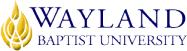 Virtual CampusSchool of Fine ArtUNIVERSITY MISSION STATEMENT Wayland Baptist University exists to educate students in an academically challenging, learning-focused and distinctively Christian environment for professional success and service to God and humankind. COURSE NUMBER & NAME:  ART 2309 VC01, Art History Survey II  TERM:  FALL I 2022INSTRUCTOR:  Diane Doty, MFA  CONTACT INFORMATION:  WBU Email: diane.doty@wayland.wbu.edu  OFFICE HOURS, BUILDING & LOCATION:  M/T/W/TH 11:00-1:00, Online and by appointment  COURSE MEETING TIME & LOCATION:  VC Non-synchronous CATALOG DESCRIPTION:  Survey of Western and non-Western paintings, sculpture, architecture and minor arts from the fourteenth century to the present. Includes studies of critical evaluation and social impact of art styles. Through a variety of media, the student will develop an appreciation of the arts and gain personal aesthetic value.  PREREQUISITE:  none REQUIRED TEXTBOOK AND RESOURCE MATERIAL:  Art History Volume II, 6th edition by Marilyn Stokstad & Michael Cothren  OPTIONAL MATERIALS  None COURSE OUTCOMES AND COMPETENCIES: • Students will identify and discuss civilization’s major contributions to the development of art.  • Students will learn about a variety of media and changes to popular media over time.  • Students will explore a global view of the world of art.  • Students will be able to identify the social contributions (i.e., religious, philosophical, political, economic, and technical developments) as they shaped artistic developments from Renaissance to modern times.  • Students will demonstrate the ability to critique the major artists and their works.  • Students will demonstrate the relevance of the artworks of each period to the development of the artwork in the next period.  • Students will demonstrate the ability to write scholarly papers on the History of Art.  • Students will demonstrate the knowledge of the vocabulary of art and of artistic practices.  ATTENDANCE REQUIREMENTS:  As stated in the Wayland Catalog, students enrolled at one of the University’s external campuses should make every effort to attend all class meetings. All absences must be explained to the instructor, who will then determine whether the omitted work may be made up. When a student reaches that number of absences considered by the instructor to be excessive, the instructor will so advise the student and file an unsatisfactory progress report with the campus executive director. Any student who misses 25 percent or more of the regularly scheduled class meetings may receive a grade of F in the course. Additional attendance policies for each course, as defined by the instructor in the course syllabus, are considered a part of the University’s attendance policy.  STATEMENT ON PLAGIARISM & ACADEMIC DISHONESTY:  Wayland Baptist University observes a zero-tolerance policy regarding academic dishonesty. Per university policy as described in the academic catalog, all cases of academic dishonesty will be reported, and second offenses will result in suspension from the university.  DISABILITY STATEMENT:  In compliance with the Americans with Disabilities Act of 1990 (ADA), it is the policy of Wayland Baptist University that no otherwise qualified person with a disability be excluded from participation in, be denied the benefits of, or be subject to discrimination under any educational program or activity in the university. The Coordinator of Counseling Services serves as the coordinator of students with a disability and should be contacted concerning accommodation requests at (806) 291-3765. Documentation of a disability must accompany any request for accommodations.  COURSE REQUIREMENTS AND GRADING CRITERIA:  Note: This is a reading and writing intensive class. There will be 8 brief quizzes (50 points each), 8 discussions (50 points each) and 2 essay papers (100 points each) equaling 1,000 possible points total. The total points accumulated per student will determine the final grade.  Discussion and participation Your participation in class discussion is an important aspect of your grade. The objective of this course is not for you to temporarily memorize terms and definitions for the sole purpose of regurgitating them on an exam. Any terms that you learn are there for you to use in real life situations. They should shed light and help you to look at and talk about art with some degree of authority. Class discussions are designed to help you apply what you learn and to give you a voice in the content of the course. Credit is given for useful contributions to discussions.  Participating in the community that we build as a class and making use of that community to practice your skills in analyzing artwork is at the heart and soul of this course. Talk to us, ask us questions, be part of the discussion and benefit from the medium that we have chosen to learn in. *You are required to make a minimum of 3 posts for each Lesson's Discussion. (This is the bare minimum effort and does not equal a 100% score.) Per topic you need one or two initial posts in your own words and substantial responses to classmates.  There are 1000 available points in the course. The final grade for the class will be determined by the total accumulated points that the student earns.  Letter grade to range of points earned: A: 900-1000 B: 800-899 C: 700-799 D: 600-699 F: 0-599 Late work: Approved late work will be accepted with documentation. Unapproved late papers and quizzes can be submitted with a deduction of 10 points per day after the deadline. Unapproved late discussion posts will not be accepted.  Approved reasons for late work would include documented immediate family emergencies.  Minor illness, vacation, loss of Internet at your home, lack of computer or work schedules do not count as family emergencies.  Grade Appeal Statement:  “Students shall have protection through orderly procedures against prejudices or capricious academic evaluation. A student who believes that he or she has not been held to realistic academic standards, just evaluation procedures, or appropriate grading, may appeal the final grade given in the course by using the student grade appeal process described in the Academic Catalog. Appeals may not be made for advanced placement examinations or course by-pass examinations. Appeals are limited to the final course grade, which may be upheld, raised, or lowered at any stage of the appeal process. Any recommendation to lower a course grade must be submitted through the Vice President of Academic Affairs/Faculty Assembly Grade Appeals Committee for review and approval. The Faculty Assembly Grade Appeals Committee may instruct that the course grade be upheld, raised, or lowered to a more proper evaluation.”  TENTATIVE SCHEDULE  This is a reading intensive course. There is no substitute for a thorough reading of the text. Class Begins August 8Lesson 1: Post your introduction by 8/9 Read introduction and Chapter 18 Initial topic post to discussion due ThursdayQuiz due 8/13Discussion due 8/13 Lesson 2: Read Chapter 19  Initial post to discussion due ThursdayQuiz due 8/20Discussion due 8/20Lesson 3: Read chapters 20-21 Initial post to discussion due ThursdayQuiz due 8/27Discussion due 8/27Lesson 4: Read chapters 22-23 Initial post to discussion due ThursdayQuiz due 9/3Discussion due 9/3Paper # 1 due 9/3 Lesson 5: Read chapters 24-25 Initial post to discussion due ThursdayQuiz due 9/10 Discussion due 9/10 Lesson 6: Read chapters 26-27 Initial post to discussion due ThursdayQuiz due 9/17Discussion due 9/17Lesson 7: Read chapters 28-29 Initial post to discussion due ThursdayQuiz due 9/24 Discussion due 9/24 Paper #2 due 9/24Lesson 8: Read 30-31 Initial post to discussion due ThursdayQuiz due 10/1 Discussion due 10/1No Late work accepted after 10/1/2022Deadlines: This list of due dates may change.  Pease refer to the course schedule in the classroom.  